Kodály Music Education Institute of Australia Incorporated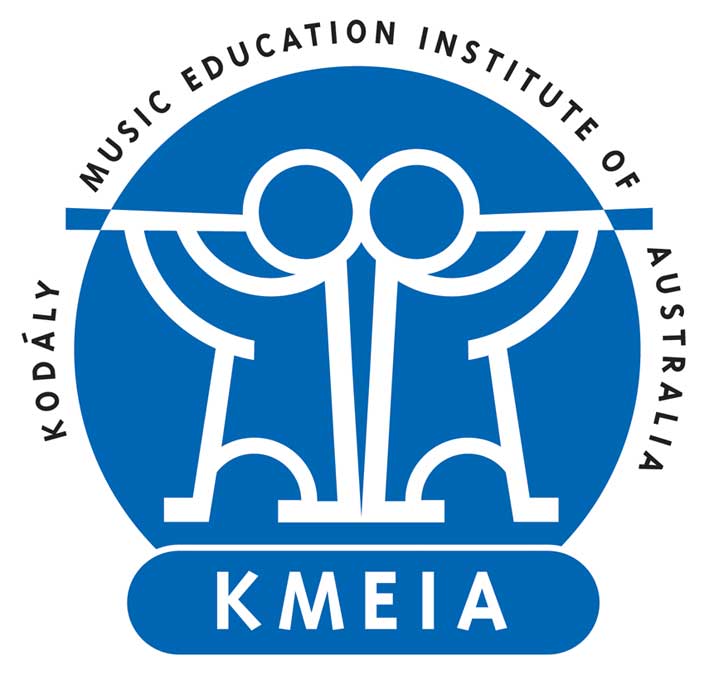 Australian Kodály Award & CertificateApplication FormFull Name: 	(This is the name to appear on your certificate)Postal Address: 	(This is where your certificate will be posted)Phone:		Email:		I wish to apply for: (please select one)The Australian Kodály Certificate (AKC) specialising in:  Early Childhood        Primary        Secondary        Colour StringsThe Australian Kodály Award (AKA) specialising in:  Early ChildhoodList all the accredited courses you have completed relevant to this application. Please attach copies of your Level 1, 2 and 3 (where applicable) certificates with subjects and grades of your chosen specialisation certified by a Justice of the Peace or Commissioner of Declarations. Name the accredited lecturer who assessed your song file in your final Level: Please provide a download link for your teaching demonstration video. It is a requirement that AKA/AKC candidates are a financial member of The Kodály Music Education Institute of Australia Incorporated (KMEIA Inc) at the time of application.  I confirm I am a current financial member of KMEIA Inc.Each application costs $115. I confirm I have paid the Application Payment using: the Kodály Australia Members Portal https://kodaly.org.au/membership/ Bank TransferAccount name: 	Kodály Australia National Mentoring FundBSB:		034221Account:	691277Description: 	Last Name & First Initial and “AKCApp”. (E.g. KodalyZ AKCApp)Please attach proof of payment to this application. Names and specialisations of AKC/AKA graduates may be published (including print and online) by KMEIA. By applying for the award I agree that KMEIA may publish my name and specialisation. Signed: 						Date: Please send this completed application form and attachments to: education@kodaly.org.au CourseCourse ProviderDates Completed